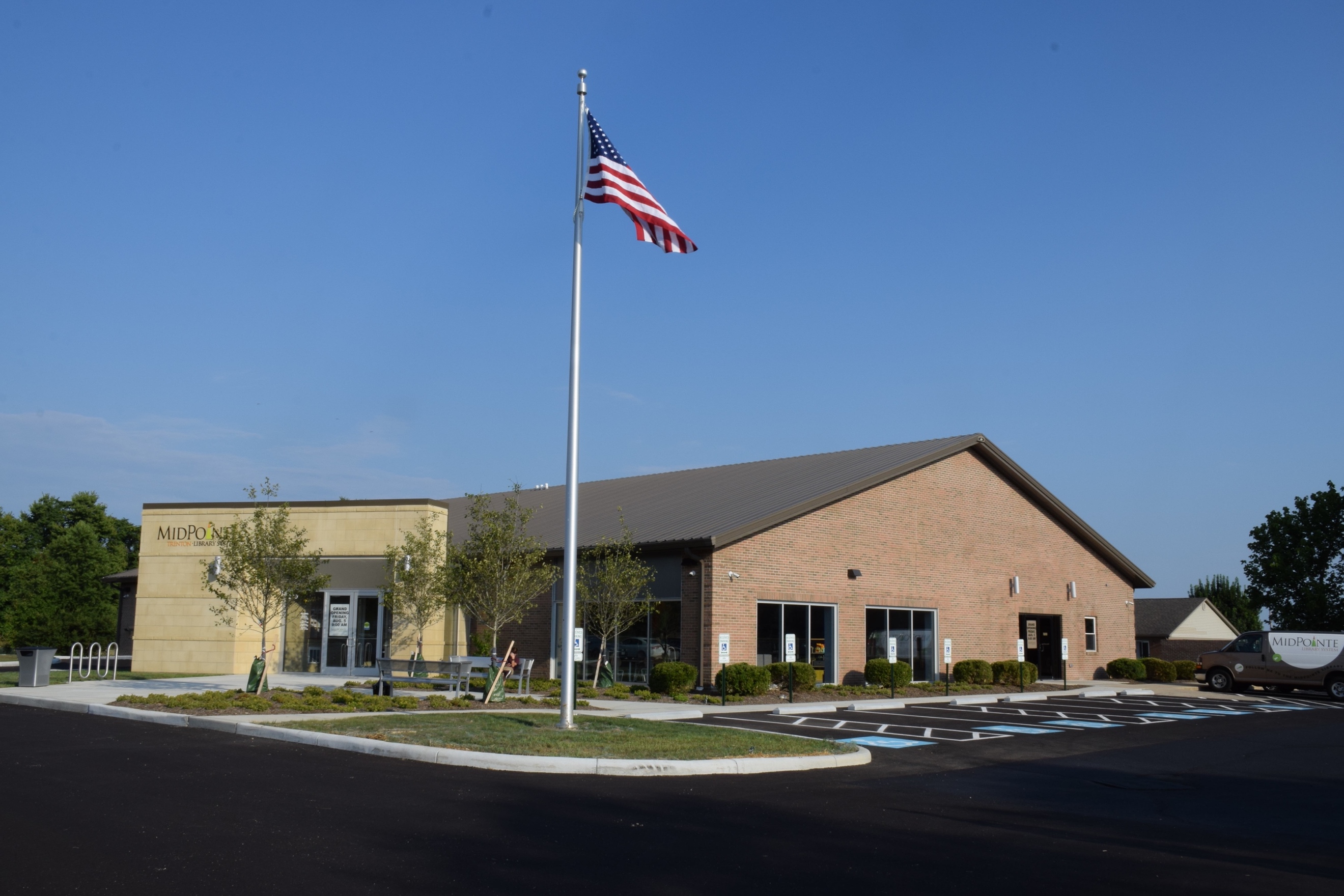 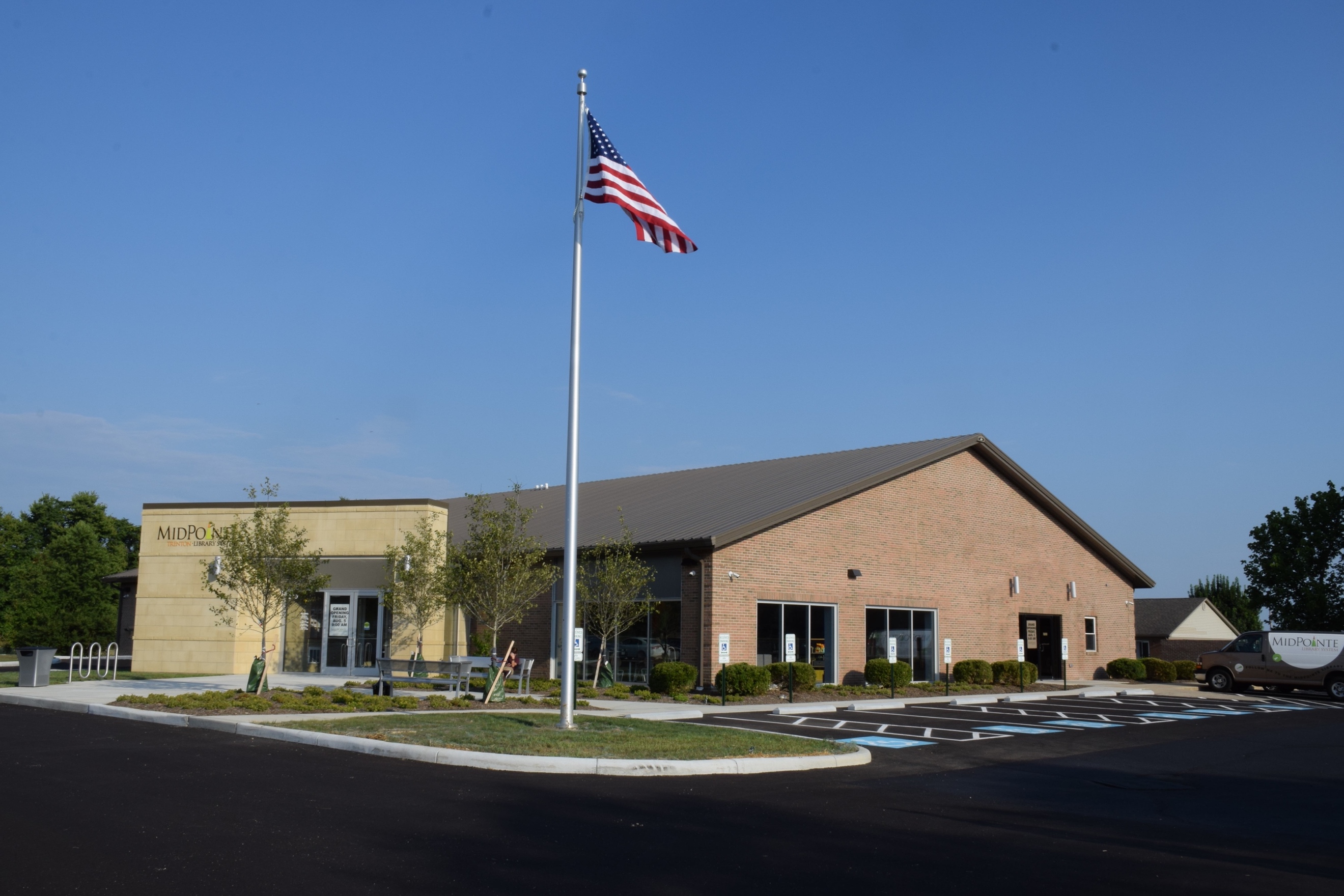 


Draft AgendaBoard of Trustees—MidPointe Library SystemMarch 20, 20241:00 p.m. Regular MeetingTrenton Branch

Call to Order 
Opening ExerciseRoll Call
Adoption of AgendaPublic CommentApproval of Minutes 
Approve the February 21, 2024, Regular Meeting Minutes
Fiscal Officer’s Report February 2024 Financial Report, Investments, and DonationsCredit Card Policy UpdateAnnual Credit Card Reward Summary 2023Finance Updates
Director’s ReportLiberty/Yankee Road Property UpdatePublic Policy Manual Updates (pending)
Public Services Report
Community Engagement Report
Human Resources ReportStaffing and HR Updates Board Comments
Adjournment
Enclosures:

Draft of the February 21, 2024 Meeting Minutes February 2024 Financial Report
Credit Card Policy Update (DRAFT)Director’s ReportPublic Services ReportCommunity Engagement ReportStaffing and HR Updates